Medische terminologie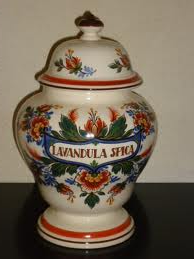 Inleiding medische terminologieVaktaalDe medische terminologie is het medisch jargon, ‘de vaktaal’. De medische terminologie omvat de vaktermen die artsen en andere beroepsbeoefenaren in de gezondheidszorg gebruiken. Een dokterassistente moet deze termen beheersen, dat wil zeggen dat ze de termen foutloos moet kunnen schrijven en dat ze moet weten wat ze betekenen.Waarom is er een speciale vaktaal voor medici?  Daarvoor zijn twee redenen. De eerste reden is dat de medische terminologie informatie kort en krachtig kan weergeven. De term ‘gastroduodenostomie’ bijvoorbeeld, betekent in het Nederlands ‘operatief een nieuwe verbinding of opening  maken tussen de maag en de twaalfvingerige darm’. Met een enkel woord kan hier dus meer worden gezegd.De  tweede reden is dat de medische terminologie internationaal wordt gebruikt. Dit betekent dat medici over de hele wereld elkaar via deze taal kunnen begrijpen. Dat voorkomt uiteraard taalkundige misverstanden die in het nadeel van de patiënt zouden kunnen zijn. Overigens moeten medici daarnaast ook het Engels beheersen (of een andere moderne taal, zoals Frans, Spaans of Duits) om elkaar alsnog te kunnen verstaan.PotjeslatijnIn de medische terminologie is het Latijn de ‘voertaal’. Ook termen die uit het Oudgrieks afkomstig zijn zullen we vaker aantreffen. Dit is nog een erfenis uit vroeger jaren toen het Latijn de taal van de wetenschappers was. Overigens zijn veel Latijnse termen uiteindelijk uit het Oudgrieks afkomstig, maar in de Romeinse tijd zijn ze zodanig verlatijnst dat deze termen niet meer als Grieks worden herkend maar als Latijns worden beschouwd. Naderhand, in het begin van de vorige eeuw, vonden ook veel Duitse en Franse termen ingang. Na de Tweede Wereldoorlog zijn veel Engelse termen doorgedrongen tot het medisch jargon.Het Latijn dat in de medische wetenschap wordt gebruikt is niet het Latijn dat op het gymnasium  wordt gedoceerd. Vaak wordt het medisch Latijn dan ook wel potjeslatijn genoemd. De verklaring voor het ontstaan van dit potjeslatijn is gelegen in het feit dat er in de periode na het verdwijnen van het Latijn als omgangstaal een overvloed aan ontdekkingen op wetenschappelijk (dus ook op medisch) gebied gedaan werd. Er kwamen toen veel begrippen bij die de oude Romeinen helemaal nog niet kenden, en waar dus ook geen woorden, namen of uitdrukkingen voor waren. En hoewel het Latijn dus een ‘dode taal’ is, heeft dit de wetenschappers er door de eeuwen heen niet van weerhouden om toch Latijnse namen te bedenken voor ziekten en behandelingen.Bovendien veranderde de spelling van de oorspronkelijke Latijnse en verlatijnste woorden. Ze werden vereenvoudigd en vernederlandst. Voor bepaalde woorden is er geen correcte schrijfwijze meer. Volgens de Latijnse schrijfwijze schrijf je gewrichtontsteking als ‘athritis’. Deze term is inmiddels zodanig vernederlandst dat de schrijfwijze ‘artritis’ ook goed is. Er is helaas geen eenduidigheid over de spelling van medische termen. Raadpleeg in geval van twijfel een naslagwerk zoals bijv. het klein geneeskundig woordenboek (Klok en Klok-Donker) of het geneeskundig woordenboek van Pinkhof-Hilfman.Uitspraak en schrijfwijzeHoewel er dus veel meningsverschil is over de uitspraak en de schrijfwijze van medische termen, is hierover in algemene zin toch wel iets te zeggen. Uitspraak:Ch = g  (bv. chemie)Qu = kw (bv. quantum)Tie = tsie (bv. operatie)De ‘c’ wordt als een ‘k’ uitgesproken als hij voor de letter ‘a,o,u’ en vaak een ‘y’ staat.De ‘c’ wordt als een ‘s’ uitgesproken als er een ‘e’ of een  ‘i’ of soms een ‘y’ op volgt.In de medische terminologie komen verder bepaalde klinkercombinaties voor die we in het Nederlands niet kennen.ae wordt uitgesproken als: ee (bv. gynaecologie)oe wordt uitgesproken als : eu  (bv. oedeem)ies wordt uitgesproken als iejes (bv caries)eu wordt uitgesproken als ui (bv therapeut)MeervoudHet meervoud ziet er in de medische terminologie anders uit dan in het Nederlands.a, wordt in het meervoud: ae(scapula-scapulae)us, wordt in het meervoud: i(naevus- naevi)um, wordt in het meervoud: a(narcoticum-narcotica)ma, wordt in het meervoud: mata(trauma-traumata)x, wordt in het meervoud: ices(cervix-cervices)is, wordt in het meervoud: es(basis-bases)io, wordt in het meervoud: iones(portio-portiones)ans, wordt in het meervoud: antia(stimulans-stimulantia)ens, wordt in het meervoud: entia(agens-agentia)Stamwoorden, achtervoegsels, voorvoegsels en combinatiesMedische termen zijn vaak opgebouwd uit woorddelenHet belangrijkste deel van een medische term is een stamwoord. Met een voorvoegsel en een achtervoegsel kun je een medische term verder verduidelijken. Als je veel voor- en achtervoegsels en stamwoorden kunt herkennen dan kun je al snel medische termen ‘uitpuzzelen’.Voorbeeld:inter = tussen  (voorvoegsel)cost = rib (stamwoord)itis = ontsteking (achtervoegsel)INTER-COST-ITIS ( = ontsteking tussen de ribben)Veelgebruikte voor- en achtervoegselsNu volgt een aantal veel gebruikte voor- en achtervoegsels waarvan het erg handig is als jeer vlot mee kunt werken.Veelgebruikte voorvoegsels:pro, pre, ante 	voor						intra, endo 		binnen(in)retro 		achter						extra, ecto 		buiteninfra, sub 	onder						inter 			tussenpara 		naast						supra, epi 		bovenperi 		nabij						poly 			veelmeso 		midden						oligo 			weinigmicro	 	klein						macro, mega, megalo 	groota, an	niet, geen					tachy 			snel	dys	gestoord, slecht functionerend			brady 			langzaamnormo 		normaal					hyper 			(te) hooganti 		tegen						hypo 			(te) laagauto		zelf						post 			naad 		bijVeelgebruikte achtervoegsels:itis			ontsteking				iatr [iater] 		artsectomie, resectie 	uitsnijding				algie, dynie 		pijnmalacie 		verweking				ose, pathie 		ziektesclerose, fibrose 	verharding, verbindweefseling		penie 			tekort aangrafie			registratie, afbeelding			lysis 			oplossinggeen 			vormend				scoop 			kijkapparaatplegie, paralyse 	verlamming				tomie 			insnijdingstenose 		vernauwing				obstructie 		belemmering aal 			met betrekking tot			megalie			vergrotingstomie 		      	nieuw gemaakte verbinding, kunstmatige openingscopie 			onderzoek met behulp van een scoopVeelgebruikte afkortingen:a.	arteria (slagader)v. 	vena (ader)m.	musculus (spier)n. 	nervus (zenuw)AD	auris dextra (rechter oor)AS	auris sinistra (linker oor)ADS	linker en rechter oorOD	oculus dexter (rechter oog)OS	oculus sinister (linker oog)ODS	linker en rechter oogca	carcinoom (kanker)M.	morbus (ziekte van …. vervolgens de naam van de arts die het ziektebeeld voor het eerst heeft 	beschreven)Handige website:www.gezondheidsplein.nl/medisch-woordenboekAdemhalingalveolus			longblaasje (meervoud: alveoli)aspiratie 			inademing van vreemd lichaam of vloeistofastma 				benauwdheid door kramp van de luchtwegenatelectase			onvolledige ontplooiing van de longblaasjesbronchiëctasie			chronische verwijding van bronchus en of bronchiënbronchiolus 			kleinste luchtpijptakjes zonder kraakbeenringenbronchitis 			ontsteking van de luchtpijptakkenbronchografie 			het maken van röntgenfoto's waarbij m.b.v. contrastvloeistof deluchtpijptakken zichtbaar gemaakt wordenbronchoscopie 			het inwendig bekijken van de luchtpijp en luchtpijptakkenbronchus 			luchtpijpvertakkingbronchuscarcinoom 		longkankerCARA (verouderde term)	chronische aspecifieke respiratoire aandoeningenchronische bronchitis 		blijvende ontsteking van de luchtpijptakkenCOPD				chronic obstructive pulmonary diseasecorticosteroïden 		hormonen uit de bijnierschorscyanose			blauwverkleuring van huid en slijmvliezen door laag O2cytostatica 			stoffen die remmend werken op de celgroeidifterie (kroep)	kinderziekte met stikgevaar/ontsteking v strottenhoofd en luchtpijpslijmvlies diafragma 			middenrifembolie 	het blijven steken van een embolus of het verslepen hiervan in de bloedbaanembolus 			bloedstolsel, weefselstukje of vetbolletje dat een bloedvat verstoptemfyseem 			een blijvende uitzetting van de long door verminderde elasticiteitexpiratie 			uitademing hemoptoë			ophoesten van bloedinspiratie 			inademinglobectomie 			verwijderen van een deel van de longmediastinoscopie 		bekijken van het mediastinum met een endoscoopmediastinum 			ruimte tussen de beide longenpleura 				longvliespleuritis 			longvliesontstekingpneumonie 			longontstekingpneumothorax			luchtophoping in de borstholte tussen de pleuravliezen, klaplongpseudokroep			kinderziekte met aanvallen van benauwdheid en stridorrespiratie 			ademhalingrhonchi 	reutels, bijgeluiden bij ademhaling a.g.v. gedeeltelijke verstopping luchtpijpvertakkingenstridor				piepend gierend geluid bij ademhalingtrachea 			luchtpijpAlgemene ziekteleer (pathologie)acuut 				plotseling beginnend, snel verlopendanamnese 			voorgeschiedenis (van de ziekte)anatomie 			leer van de bouw van het lichaamanesthesie 			gevoelloosheid of het gevoelloos makenanesthesist 			arts die de anesthesie beoefentauscultatie 			het met een stethoscoop beluisteren van geluiden in het lichaambenigne				goedaardig biopsie 				het uitnemen van een stukje weefsel voor microscopisch onderzoekcalor				warmtechronisch 			langdurig, slependcoma 				diepe bewusteloosheidcomplicatie 			verwikkeling, bijkomende ziektecongenitaal 			aangeborenconservatieve therapie 		behoudende behandeling, zonder operatieconstitutie 			erfelijke aanlegdeficiëntie 			gebrek aan een bepaalde stofdiagnose 			vaststellen aan welke ziekte een patiënt lijdtdifferentiaal diagnose		een keuze uit een aantal mogelijke diagnosendolor				pijndrainage 			afvoeren van vloeistoffen uit wonden of abcessenenteraal 			tot de darm behorend, via de darm komendexacerbatie 			opflakkering (van een ziekte)excisie 				uitsnijdingextirpatie 			operatieve verwijdering uit het lichaamfarmacologie 			leer der geneesmiddelenfarmacotherapie		behandeling met geneesmiddelenfunctio laesa			gestoorde functiefysiologie			werking van het lichaamhematogeen			via de bloedbaanincisie				insnijdingincubatietijd 			tijd die verloopt tussen de besmetting en het uitbreken van deziekteverschijnseleninfaust				ongunstige prognoseindicatie 			reden om een bepaalde geneeswijze te gebruikeninfuus 				het direct in de bloedbaan brengen van vochtintensive care 			zorgvuldige bewaking van ernstig zieke patiëntinspectie			onderzoek door te kijkenintoxicatie 			vergiftigingintracutaan			in de huid intramusculair 			in een spierintraveneus 			in een aderintubatie 			inbrengen van een buisje in de luchtpijp voor kunstmatige beademingklysma 				het via de anus inbrengen van vloeistoffenlaesie 				verwonding, beschadiginglaparotomie 			het openen van de buikletaal 				dodelijklymfogeen			via de lymfebanenmalaise 			algemeen onwel voelenmaligne				kwaadaardigmedicatie 			de geneesmiddelen die iemand gebruiktmetastase			uitzaaiingmorbus 			ziektemortaliteit 			sterfte, aantal sterfgevallenobductie 			lijkopening (onderzoek naar doodsoorzaak), sectieoraal 				tot de mond behorend, via de mond komendpalpatie 			betastingparenteraal 			buiten de darm ompercussie 			bekloppingperforatie 			doorboringprofylaxe 			voorkómen van een ziekteprognose 			voorspelling van het verloop van een ziekteprogressief 			toenemend, verergerend, zich uitbreidendprothese 			kunstmatig lichaamsdeelpsychisch 			geestelijkpsychosomatose 	een lichamelijke aandoening die (mede) onder invloed van psychische factoren is ontstaanpunctie 			prikradiotherapie 			behandeling door middel van stralingrecidief 			het opnieuw optreden van een ziekterectaal 				via de endeldarmremissie 			tijdelijke verbeteringrubor				roodheidsectie				obductie = lijkopening somatisch 			lichamelijkspeculum 	eendenbek, instrument waarmee de baarmoedermond bekeken kan wordenstethoscoop 			instrument om inwendige geluiden te beluisterensubcutaan 			onderhuidssymptoom 			ziekteverschijnselsyndroom			een vaste combinatie van een aantal symptomenterminale patiënt 		een patiënt in de stervensfasetrauma				letsel, verwondingtraumatologie			specialisme m.b.t. de door traumata veroorzaakte afwijkingentoxines		gifstoffentumor				zwelling, gezwelvaginaal toucher 		het inwendig betasten van schede, baarmoeder en eierstokkenmet één of twee vingersBewegingsapparaatarthritis 			gewrichtsontstekingartrose 				gewrichtsslijtagearthrosis deformans 		gewrichtsslijtageatrofie	verschrompeling door (meestal) inactiviteit ve deel vh lichaam zoals spier, huidbiceps 				buigspier van de bovenarmM. Bechterew	(= spondylitis ankylopoetica) verstijving en verkromming op lumbaal niveau vd wervelkolom door verbeende tussenwervelschijvencalcaneus 			hielbeencarpaal tunnel syndroom (CTS)	klachten vd hand door een inklemming ve zenuwclavicula			sleutelbeencollum 				dijbeenhalscollumfractuur			gebroken heup (hals van dijbeen)contractuur		 	dwangstand van een gewrichtcontractuur van Dupuytren  	verschrompeling waardoor vingers in buigstand komencrista iliaca 			kam van het darmbeendiscus intervertebralis 		tussenwervelschijfdistorsie			verstuikingM. Duchenne		erfelijke spierziekte die bij jongens voorkomtdystrofie		verzwakking van spiervezels (vooral door inactiviteit)falanx 				kootje van vinger of teenfemur				dijbeenfibula				kuitbeenfisuur				barst in botfractuur			botbreukhumerus 			opperarmbeenhypertonie		hoge spierspanninghypotonie		lage spierspanninghypertrofie		te sterke ontwikkeling van spier of orgaanhypotrofie		onvoldoende groei van spier of orgaankyfose 				verkromming van de wervelkolom, bol naar achterenligament 			peesbandlordose 			verkromming van de wervelkolom, hol naar achterenlumbago 			spitluxatie				ontwrichtingmandibula 			onderkaakmaxilla 			bovenkaakmeniscus		halvemaanvormig kraakbeenstuk (in de knie)myalgie		spierpijnorbita 				oogkasos 				botos coccygis 			staartbeenos frontale 			voorhoofdsbeenos ilium 			darmbeenos ischii 			zitbeenos nasale 			neusbeenos occipitale 			achterhoofdsbeenos pubis 			schaambeenos sacrum 			heiligbeenos temporale			slaapbeenos zygomaticum 		jukbeenosteoporose			botontkalkingpatella 				knieschijfperiost 				beenvliesradius 				spaakbeenrheumatoïde arthritis  		gewrichtsontsteking met typische deformiteitenruptuur				verscheuring van weefselscapula 			schouderbladscoliose				zijwaartse verkromming van de wervelkolomsternum 			borstbeensymfyse			kraakbenige verbinding tussen de beide schaambeenderensynovia 			gewrichtsvloeistoftendo 				peestendinitis		peesontstekingtetanie		spierkrampentibia 				scheenbeenulna 				ellepijpvertebra 			wervelBloedziektenagglutinatie			samenklontering van ery’sagranulocytose 			afwezigheid van granulocyten in het bloedalbumine 			bepaald eiwit in het bloedanemie 			bloedarmoedeanticoagulantia 		stoffen die de bloedstolling tegengaanantigeen 			stof die vorming van antilichamen veroorzaaktfibrinogeen			stollingseiwitgranulocyt 			gekorrelde witte bloedcelhematoom 			bloeduitstortinghemofilie 			bloederziektehemolyse 			afbraak van de rode bloedcellenHodgkin, ziekte van 		bepaalde kwaadaardige klierziekteKahler, ziekte 			bepaalde kwaadaardige bloedziekteleukemie 			kwaadaardige ziekte van de witte bloedcellenleukocytose 			vermeerdering van het aantal witte bloedcellenleukopenie 			vermindering van het aantal witte bloedcellenlymfocyt 			bepaald soort wit bloedlichaampjepernicieuze anemie 		anemie door een tekort aan vitamine B12plasma 				bloed waaruit de bloedlichaampjes verwijderd zijnrhesusantagonisme 		rhesus-negatieve moeder met een rhesus-positieve babysplenomegalie 			vergrote miltsternumpunctie 		beenmergpunctie in het borstbeentrombocyt 			bloedplaatjetrombocytopenie		vermindering aantal bloedplaatjestrombotest (TT)		methode om bij antistollingstherapie de graad van ontstolling tebepalenDiabetes mellitusaceton 				afbraakproduct van de stofwisselingadrenaline 			hormoon uit de bijnier, werkt bloedsuikerverhogenddiabetes mellitus		suikerziektediabetisch coma		bewusteloosheid ten gevolge van een verstoring van de bloedsuikerspiegelendocrien 			met betrekking tot de hormoonklierenglucagon 			hormoon van de alvleesklier, werkt bloedsuikerverhogend glucose-tolerantietest 		functieproef waarbij de opname van glucose wordt bepaaldglucosurie 			het vóórkomen van suiker in de urineglycogeen 			stof opgebouwd uit een groot aantal glucosemoleculenhyperglykemie 			verhoogd glucosegehalte in het bloedhyperglykemisch coma 		bewusteloosheid ten gevolge van een teveel aan glucose in het bloedhypoglykemie 			verlaagd glucosegehalte in het bloedhypoglykemisch coma 		bewusteloosheid ten gevolge van een weinig aan glucose in het bloedinsuline 			hormoon van de alvleesklier, werkt bloedsuikerverlagendketonen 			bepaalde afbraakproducten van de vetstofwisselingketonurie 			het vóórkomen van ketonen in de urinepolydipsie		overmatig gevoel van dorstHart en bloedvatenanemie 			bloedarmoedeaneurysma 			plaatselijke zwakke plek in een bloedvatangina pectoris 		in aanvallen optredende pijn op de borstaorta 				grote lichaamsslagaderaritmie				verstoord hartritmearteria carotis 			halsslagaderarteria coronaria 		kransslagaderarteria femoralis 		bovenbeenslagaderarteria subclavia 		ondersleutelbeenslagaderarterie 				slagaderarteriografie 	röntgenfoto waarop met behulp van contrastvloeistof een arterie zichtbaar wordt gemaaktarteriosclerose 			‘aderverkalking’; verharding van de slagaderwandenastma cardiale 			kortademigheid door het tekortschieten van de pompkracht van het hartatrium 				boezembradycardie 			vertraagde regelmatige hartslagbypass				omleidingcapillair 			haarvatclaudicatio intermittens 	verstoord looppatroon t.g.v. vaatvernauwingcollaps 				flauwvallencoronary care 			hartbewakingsafdelingcyanose 			blauwzuchtdecompensatio cordis 		onvoldoende pompwerking van het hartdiastole 			periode tussen twee hartcontractiesductus Botalli 			voor de geboorte: verbinding tussen aorta en longslagaderdyspnoe 			kortademigheiddyspnée d’effort		inspanningsbenauwdheidECG 				elektrocardiogram = registratie van elektrische hartprikkels/hartfilmpjeembolie 			het losraken van een trombusendocard 			de binnenbekleding van het hartextrasystole 			extra samentrekking van het hart tussen de normale doorfibrilleren			snel en ongecoördineerd samentrekken vd hartspier gangreen			weefselversterf met infectie (‘nat’)hartblock 			vertraging of onderbreking in de prikkelgeleiding van het harthartinfarct 	plaatselijk afsterven van hartspierweefsel door afsluiting van een kransslagaderhypertensie			verhoogde bloeddrukischemie			O2-tekort door verminderde bloedtoevoermitraalklep 			klep tussen de linker boezem en de linker kamermyocard 			spierweefsel van het hartnecrose				weefselversterf (‘droog’)oedeem			vochtophopingpacemaker 			‘gangmaker’; apparaatje dat hartprikkels kan opwekkenpericard 			hartzakjeseptum 			tussenschotsouffle 				geruisstent				metalen veertje dat in een bloedvat wordt geplaatstsyncope 			flauwvallensystole 				samentrekking van de hartspiertachycardie 			versnelde regelmatige hartslagtensie 				bloeddrukthoraxfoto 			röntgenfoto van de borstkastricuspidaalklep 		klep tussen de rechter boezem en de rechter kamertromboflebitis 			aderontstekingtrombus 			bloedstolseltrombose 			het vormen van een bloedstolselulcus cruris 			open beenvarix 				spatader (meervoud: varices)vena cava 			holle aderventrikel 			hartkamerHormoonstelselM. Addison			chronische bijnierschorsinsufficiëntiecongenitale hypothyreoïdie (CHT) aangeboren onvoldoende werking van de schildkliercorticosteroïden 		bijnierschorshormonenM. Cushing		overproductie van alle bijnierschorshormoneneuthyreoot 			gezonde schildklierwerkingexophthalmus 			uitpuilende ogenhirsutisme			mannelijk beharingspatroon bij een vrouwhyperthyreoïdie 		verhoogde werking van de schildklierhypofyse 			hersenklier die grote invloed heeft op de werking van de anderehormoonklierenmyxoedeem 			aandoening a.g.v. een tekort aan schildklierhormoonthyroxine 			schildklierhormoonthyreoïditis 			ontsteking van de schildklierHuidziektenacne 				jeugdpuistjesalopecia 			haaruitvalatheroomcyste 			holte gevuld met huidsmeerclavus 				likdoorncutis = dermis		huidcyste 				hol gezwel dat met een substantie gevuld kan zijndermatitis 			huidontstekingeczeem		ontstekingsreactie vd huidenantheem		uitslag op de slijmvliezenerysipelas			belroos, wondrooserytheem 			rode huiduitslagexantheem		huiduitslag (kinderziekten)fissuur 				barstje, klooffurunkel 			steenpuisthemangioom 			goedaardig gezwel uitgaande van bloedvatenherpes genitalis		SOAherpes simplex 			koortsblaasjesherpes zoster 			gordelroosimpetigo 			bacteriële ontsteking van de huid (krentenbaard)lipoom				goedaardig gezwel uitgaande van vetweefselmelanoom 			kwaadaardig gezwel uitgaande van pigmentcellenmollusca contagiosa		waterwratjesnaevus 				moedervlekparonychium 			nagelriemontstekingpruritus 			jeukpsoriasis 			schilferende huidziekteulcus				zweerurticaria 			netelroos (galbulten)verruca vulgaris 		wratvitiligo 				stukjes huid zonder pigmentInfectieziektenabces 				een tevoren niet bestaande holte gevuld met etter en omgevendoor een abceswalallergie 			overgevoeligheidangina 				ontsteking van de keelamandelenantigenen 			stoffen die de vorming van antilichamen opwekkenantilichamen 	stoffen in het bloed die geproduceerd worden door bepaalde witte bloedcellen en die dienen als afweer tegen antigenenbacil		soort bacteriebacteriëmie 			tijdelijke aanwezigheid van bacteriën in de bloedbaanCandida albicans 		witte gistachtige schimmelcholera 			een besmettelijke door bacteriën veroorzaakte darmziektecommensaal 			onschadelijke bacterie die in of op het lichaam verblijftempyeem 			etter in bestaande holte (bijv. galblaas)exantheem 			huiduitslagfebris 				koortsfistel 				buisvormige zweer zonder neiging tot genezingflegmone 			niet-afgegrensde ontstekingfurunkel 			steenpuistgastro-enteritis 		maag-darmontstekingglomerulonefritis 		nierontstekinggonorroe 			geslachtsziekte veroorzaakt door gonokokkengranulatieweefsel 		groeiend bindweefsel bij wondgenezinghepatitis 			leverontstekingincubatietijd		tijd die verloopt tussen besmetting en uitbraak vd ziekteimmuniteit			onvatbaarheid, afweer tegen infectiesinfiltraat 			door ontstekingsproducten gezwollen weefselkokken 				bolvormige bacteriënleucocytose 			vermeerdering van het aantal witte bloedcellenMantoux-reactie 		reactie waarmee een eerder contact met tuberculosebacteriënkan worden aangetoondmononucleosis infectiosa 	ziekte van Pfeiffer (klierkoorts)morbilli 			mazelenmycose 			schimmelinfectienecrose				het afsterven van weefseloedeem			uittreden van vocht uit de vatenparatyfus 			vorm van diarree veroorzaakt door Salmonella-bacteriënparonychium 			nagelriemontsteking, ‘omloop’pertussis 			kinkhoestplasmacellen 			antistofvormende cellenpoliomyelitis 			kinderverlammingprotozoën			ééncellige diertjesreconvalescentie		herstelresistentie		weerstand tegen infectierubella 				rode hondscarlatina 			roodvonksepsis 				de aanwezigheid van bacteriën in de bloedbaan die zich vermenigvuldigensyfilis 				geslachtsziektetetanus 			infectieziekte met verstijvende krampenvaccinatie 			inentingvaricella 			waterpokkenKeel, neus en orenadenoïd 			neusamandeladenotomie 			verkleinen van de neusamandeladenotonsillectomie (ATE) 	verwijderen van de keelamandelen en het adenoïdangina 				ontsteking van de tonsillenaudiogram 			grafiek waarop het resultaat van een gehooronderzoek wordtweergegevencerumen 			oorsmeerepiglottis 			strottenklepjeepistaxis 			neusbloedingglue ear 			ophoping van kleverige vloeistof in het middenoorlarynx 				strottenhoofdlaryngectomie 			het verwijderen van het strottenhoofdM. Menière		aanvallen van draaiduizeligheid, oorsuizen en doofheidnystagmus			onwillekeurig heen en weer gaande beweging van de oogbolotitis externa 			ontsteking van de gehoorgangotitis media 			middenoorontstekingotosclerose 			verstijving van de gewrichtjes van de gehoorbeentjes waardoordoofheid ontstaatparacentese 			het doorprikken van het trommelvliespharyngitis 			keelontstekingpharynx 			keelholtepresbyacusis 			ouderdomsdoofheidrhinitis 				neusslijmvliesontstekingschizis				spleet (cheilo- (lip); gnato- (kaak); palato- (gehemelte)septum nasi 			neustussenschotsinusitis 			neusbijholte-ontstekingSluder-operatie 		adenotonsillectomiesputum 			slijmtinnitus		oorsuizentonsillectomie 			verwijderen van de keelamandelentonsillitis 			ontsteking van de keelamandelentrachea 			luchtpijpvertigo 				draaiduizeligheidMannelijke geslachtsorganenbalanitis 			ontsteking onder de voorhuidcircumcisie 			besnijdeniscryptorchisme 			ontbreken van een of beide testes in de balzakductus deferens		zaadleiderejaculatie 			zaadlozingepididymis 			bijbalerectie				stijf worden van de penisglans penis 			eikelgynaecomastie 			borstontwikkeling bij mannenhydrocèle 			zakwaterbreuk, ophoping van vocht in het omhulsel van de teelbalorchitis 			ontsteking van de testisphimosis 			vernauwing van de voorhuidpreputium 			voorhuidprostaat 			voorstanderklierprostaathypertrofie		te sterk ontwikkelde prostaatretractiele testes 		terugtrekbare teelballenscrotum 			balzaksemen 				mannelijk zaadseminoom		gezwel vd testis (mv = testes)smegma			smeer (onder de voorhuid)spermatozoa 			zaadcellentestikel (testis) 		zaadbaltestosteron 			mannelijk geslachtshormoontorsio testis 			draaiing van de testisNieren en urinewegenalbuminurie 			het vóórkomen van eiwit in de urineanurie 				(tijdelijk) opgeheven urine-afscheidingcreatinine 			afbraakproduct van de stofwisselingcystitis 				blaasontstekingcystoscopie 			het bekijken van het inwendige van de blaas met een endoscoopdiurese 			het produceren van urinedysurie		pijn bij plassenenuresis nocturna		onvrijwillige nachtelijke urinelozingglomerulonefritis 		nierontstekinghematurie 			het vóórkomen van bloed in de urinehemodialyse 			kunstmatige zuivering van het bloed buiten de nieren omhydronefrose		‘waternier’ uitzetting nierbekken agv afvloedbelemmeringincontinentie 			onvermogen om urine op te houdenkatheteriseren 			het met een katheter laten afvloeien van urine uit de blaasmictie 				urinelozingnefrose 			nierziekte gekenmerkt door eiwitverlies in de niernefrolithiasis 			niersteenziektenierinsufficiëntie 		onvoldoende werking van de niernycturie 			's nachts meer plassen dan overdagoligurie		verminderde urineafscheiding per etmaalpollakisurie		vaker plassen (niet meer urine) per etmaalpolyurie		toegenomen urinelozingpyelitis 			nierbekkenontstekingpyelonefritis 			ontsteking van het nierbekken en nierweefselpyelum 			nierbekkenpyurie		pus in de urinereflux 				terugvloeiingren 				nierretentie 			vasthouden van urine in de blaassediment 			onoplosbare bestanddelen van urinestrangurie		pijnlijke aandrang tot plassenuremie 				het vóórkomen van te veel ureum in het bloedureter 				urineleider van de nieren naar de blaasurethra 			urinebuis, van de blaas naar buitenurethritis 			ontsteking van de urethraureum 				stofwisselingsproduct in bloed en urineurolithiasis 			niersteenziekteOogaandoeningenablatio retinae		netvliesloslatingaccommoderen 	aanpassen van de lenskromming om op verschillende afstanden scherp te kunnen zienamaurosis 			blindheidamblyopie 			lui oogastigmatisme 			onregelmatige brekingsafwijking van de ooglensblepharitis		ontsteking van het ooglidcataract 			staar, ooglenstroebelingchalazion			hard knobbeltje in ooglid a.g.v. verstopte talgklierconjunctivitis 			bindvliesontstekingcornea 				hoornvliesfundoscopie 			het met een oogspiegel bekijken van het netvliesglaucoom			verhoogde oogboldrukhordeolum 			‘strontje’, abces aan het ooglidhypermetroop (hypermetropie)	verziend (verziendheid)iridocyclitis 			ontsteking van de irisiris 				regenboogvlieskeratitis		ontsteking vd cornea (hoornvlies)myoop (myopie)		bijzien (bijziendheid)nystagmus 			onwillekeurig heen en weer gaande beweging van de oogbolpresbyopie 			ouderdomsverziendheidretina				netvliesstrabismus			scheelzienvisus 				gezichtsvermogenPsychiatrie / Geriatrieanorexia		gebrek aan eetlustautisme	ontwikkelingsstoornis waarbij de persoon in een eigen wereld leeft en geen of nauwelijks contact maaktdementie		geestelijke achteruitgang door vermindering van de hersenfunctiedepressie	zwaar neerslachtige stemmingfobie	ziekelijke angsthallucinatie	niet werkelijkheidsgetrouwe waarnemingM. Alzheimer		vorm van dementiemanie	ontremmingobsessie	dwanggedachtesuïcide	zelfmoordtentamen suicidi	zelfmoordpogingSpijsverteringsstelselabdomen 			buikholteadipositas 			vetzuchtamylase 			een enzym dat suikers splitstanus praeternaturalis (AP) 	stoma, kunstmatige anus in de buikwandappendicitis 			blindedarmontstekingascites 				ophoping van vocht in de buikholtebilirubine 			galkleurstofcholelithiasis 			galstenencirrose 				verharding van de levercolon 				dikke darmcoloscopie 			inwendige inspectie van het colon met een endoscoopcolitis ulcerosa 			bepaalde chronische ontsteking van de dikke darmCrohn, ziekte van 		hardnekkige ontsteking in de darmdefecatie 			ontlastingdéfense musculaire 	bij aanraking van de buikwand in een reflex aanspannen van de buikspieren bij buikvliesontstekingdehydratie 			uitdrogingdiafragma 			middenrifdiarree 				buikloop, overvloedige en vloeibare ontlastingdivertikel 			zakvormige uitstulping van de darmwandductus choledochus 		afvoergang van de galduodenum 			twaalfvingerige darmdysenterie 			darmontsteking met diarree en bloeddysfagie 			slikstoornisdyspepsie 			verteringsstoornisemesis 				brakenenzym 				stof die in het lichaam een chemische reactie versneltenteritis 			darmontstekingfaeces 				ontlastingflatulentie 			winderigheidgaster 				maaggastritis			maagontstekinghematemesis 			bloedbrakenhemorroïden 			aambeienhepar 				leverhepatitis			leverontstekinghernia diafragmatica 		middenrifbreukirritable bowel syndrom (IBS)	spastisch colonicterus 				geelzuchtileus 				darmafsluitingintrinsic factor 			in de maag afgescheiden stof die de opname van vitamine B12 bevordertinvaginatie 			instulpingkoliek 				aanval van krampende pijn gepaard gaande met bewegingsdrangmelaena			zwarte teerachtige ontlasting ten gevolge van bloednervus vagus 			zenuw van het onwillekeurige zenuwstelselobstipatie		verstopping vd ontlastingoesophagus		slokdarmpancreas 			alvleesklierparatyfus 			infectieziekte veroorzaakt door Salmonella-bacteriënperforatie 			gat in de wandperistaltiek 			darmbewegingenperitoneum 			buikvliespoliep 				gesteeld gezwelproctitis 			ontsteking van de endeldarmpylorus 				maaguitgang naar het duodenumpyrosis		zuurbandenrectaal toucher 		onderzoek met een vinger in de endeldarmrectoscopie 			inwendig rectumonderzoek met een endoscooprectum 				endeldarmreflux		terugvloeiingspastisch colon 			krampen van de dikke darmsfincter 			sluitspierstenose		vernauwingulcus duodeni 			zweer aan de twaalfvingerige darmulcus ventriculi 		maagzweervolvulus 			darmkronkel, waardoor de darm wordt afgeslotenvomeren 			brakenVerloskundeabortus 			miskraamabortus provocatus	 	kunstmatig opgewekte miskraamà terme 			op tijd geboren / datum waarop de geboorte verwacht wordtconceptie			bevruchtingcorpus luteum 			geel lichaam, ontstaat in het ovarium na het uitspringen van de eicelcurettage 			het wegkrabben van slijmvlies uit de baarmoedereclampsie 			kraamstuipenembryo 			ongeboren vrucht (t/m 12e zwangerschapsweek)episiotomie			inknippen van de vagina  ter voorkoming van inscheuring vh perineumfluxus 				te sterke bloeding bij een bevallingfoetus				het zich in de baarmoeder ontwikkelende kind (vanaf 13e zwangerschapsweek)forceps 			verlostangforcipale extractie 		tangverlossinggemelli 			tweelingengonadotrofine (HCG)		door de placenta geproduceerd hormoongraviditeit 			zwangerschaphumaan chorion gonadotrofine (HCG)   door de placenta geproduceerd hormoonhyperemesis gravidarum  	overmatig zwangerschapsbrakeninfertiliteit 			onvruchtbaarheidintra uterine device (IUD)	spiraaltjelactatie 			melkproductielaparoscopie 	inwendige beoordeling van de met lucht opgeblazen buikholte via een door de buikwand ingebrachte buislochia vaginale 			afscheiding tijdens het kraambedmastitis 			borstontstekingmeconium 			eerste ontlasting van een pasgeboreneovulatie 			eisprongpartus 				bevallingpartus prematurus		vroeggeboorteplacenta 			moederkoek, nageboorteplacenta praevia 		moederkoek die voor de baarmoedermond ligtpuerperium 			kraambedsectio caesarea 		keizersnedesolutio placentae 		loslating van de placentastriae 				striem, litteken op de huid door te snelle uitzettingtoxicose 			zwangerschapsvergiftigingvacuümextractie 		het sneller laten verlopen van de bevalling door middel van een zuignapVrouwelijk geslachtsorganenadnex 				eierstok met bijbehorende eileideramenorroe 			achterwege blijven van de menstruatiecervix 				baarmoederhalsclimacterium 			de overgangconisatie 			kegelvormige uitsnijding van de baarmoederhalscorpus uteri 			baarmoederlichaamcorpus luteum 			geel lichaamcurettage 			wegschrapen van het baarmoederslijmvliesdysmenorroe 			pijnlijke menstruatieendometriose 			aanwezigheid van endometrium op abnormale plaatsenendometrium 			baarmoederslijmvliesfertiliteit 			vruchtbaarheidfluor vaginalis 			witte vloedhirsutisme		overmatige haargroei bij vrouwenhymen 				maagdenvlieslabia majora 			buitenste schaamlippenlabia minora 			binnenste schaamlippenmammacarcinoom		borstkankermenarche 			eerste menstruatiemenopauze 			laatste menstruatiemenorragie 			overvloedig bloedverlies tijdens regelmatige cyclusmetrorragie 			overvloedig, onregelmatig bloedverliesmyoom 				vleesboomovarium 			eierstokovulatie 			eisprongportio 				baarmoedermondprolaps 			verzakkingspeculum 			eendenbek, instrument voor gynaecologisch onderzoektuba 				eileideruterus 				baarmoedervagina 				schedevirilisatie 			vermannelijkingvulva 				uitwendig geslachtsorgaan van de vrouwZenuwstelselafasie				onvermogen om je uit te drukken (spraak, schrift, gebaar) of onvermogen te 					begrijpenCVA				= Cerebraal Vasculair Accident: hersenbloeding, herseninfarctcommotio cerebri		hersenschuddingcontusio cerebri		hersenkneuzingencephalitis			hersenontstekingepilepsie			vallende ziektehemiparese			halfzijdig krachtsverlieshemiplegie			halfzijdige verlammingHNP	= Hernia Nuclei Pulposi = breuk in tussenwervelschijf waardoor druk op achterwortelinsult		toevalischialgie		pijn in de loop vd N. Ischiadicusmeningitis		hersenvliesontstekingparalyse		verlammingparese		krachtsverliesparesthesie		stoornis in gevoelswaarnemingrigor		stijfheidspina bifida		open rug(getje)TIA	= Transient Ischaemic Attack: voorbijgaande vernauwing of verstopping ve bloedvattremor		beven